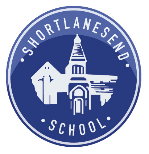 Class  3    Year Group:   2  & 3                                                 Roald Dahl 1                                                     Week Beginning: 4 .1.21Class  3    Year Group:   2  & 3                                                 Roald Dahl 1                                                     Week Beginning: 4 .1.21Weekly Reading TasksWeekly Spelling/ Handwriting TasksMonday-   INSETMonday-  Tuesday-   Reading Comprehension+- The Enormous Crocodile                  AR Quizzes and ReadingTuesday-    Year 3 - RWI Unit 12Year 2 Spelling Common Exception WordsWednesday-    The Enormous Crocodile                           AR quizzes and ReadingWednesday-  Year 3 - RWI Unit 12Year 2 Spelling Common Exception WordsThursday-   The Enormous Crocodile                   AR Quizzes and ReadingThursday- Year 3 - RWI Unit 12Year 2 Spelling Common Exception WordsFriday-  with KLFriday-   with KLWeekly Writing Tasks Focus: InstructionsWeekly Maths TasksFocus: Multiplication and DivisionMonday –  INSETMonday-   INSETTuesday – Following Instructions Year 3  L.O- I am learning to follow instructionsYear 2 – L.O- I am learning to follow instructions (link to Tuesday)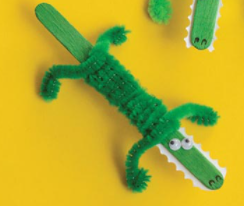 ACTIVITY-  Following instructions to make a crocodile. PLENARY-  Why is it important to follow the instructions in order? Discuss how you made the crocodile with your partner.Tuesday  - Multiplication and DivisionYear 3 .                 L.O- I am learning to x by 3Year 2 LO- I am learning to make equal groups     (Cold Task)                   I am learning to add equal groups (recap)Wednesday-    Cold Write  InstructionsYear 2 – L.O- I am learning to write for different purposes- instructionsYear 3  L.O- I am learning to proofread for spelling and punctuation errorsACTIVITY- COLD WRITE- Instructions to make a crocodile PLENARY- read your writing to your partnerWednesday – Multiplication and divisionYear 3 – I am learning to divide by 3Year 2 LO- I am learning to make arraysThursday-  Recognising the features of instructions Year 3  L.O- I am learning to discuss writing similar to that which I am going to writeYear 2 – I am learning to participate in discussion about booksDiscuss different types of books. How are non-fiction books organised? How are they different to a fiction text? Create a class checklist.ACTIVITY-  annotating text and create a checklist with your partner  PLENARY-  Working through the checklist. Have you found…? Where is a ….? Thursday – Year 3   L.O- I am learning to know the x3 tablesMultiplication and divisionYear 2 LO- I am learning to make arraysFriday-    Science with KLFriday-   With KLYear 3  Arithmetic Year 2   Arithmetic with KLLearning Project - to be done throughout the weekTopic :  What do you know about Roald Dahl? What would you like to find out? Music:     I wanna play in a bandArt/DT:   Making Enormous crocodilesPE: Tuesday with the Sports Coach in the afternoon.ICT :  Accessing the Google Classroom and using Google Docs. Sumdog Tasks.STEM Learning Opportunities #sciencefromhomeScience: With KLPSHEAdditional learning resources parents may wish to engage withTimes Table Rockstars and Numbots. Your child can access both of these programmes with their school logins. On Times Table Rockstars, children should aim to play Soundcheck for 20 minutes daily. CODE Maths Hub Daily Fluency Activities  https://www.topmarks.co.uk/maths-games/daily10 - arithmetic challengesBBC Bitesize - Lots of videos and learning opportunities for all subjects..Notes: